Milni mehurčkiPomlad prinese lepše dneve in lepi sončni dnevi so kot nalašč za ustvarjanje in lovljenje milnih mehurčkov. 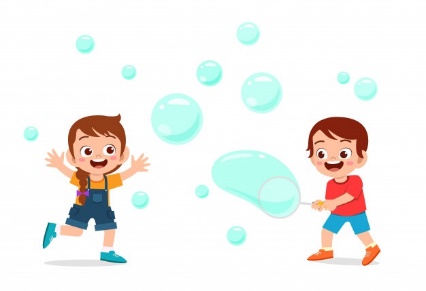 Vse kar potrebuješ za zabavno igro je priprava milnice. Potrebuješ:posodica (za milnico)1/2 kozarčka detergenta za posodo2 kozarčka vode5 kapljic glicerina (vprašaj starše) ali če nimaš glicerina 2 čajni žlički sladkorja nastavek za pihanje balončkov ali slamica  (jo potopiš v milnico in pihneš ven)Igra se lahko začne!Namigi za igro: poskušaš napihati čim večji balončekopazuješ kateri balonček najkasneje poči (večji, manjši, …)napihaj balončke odloži milnico in jih poskušaj vse poloviti in počitiigraj se z bratcem, sestrico, starši … in menjajte vloge eden piha, drugi lovijo balončkeZanimivo in poučno: KAKO NASTANE IN ZAKAJ POČI MILNI MEHURČEK?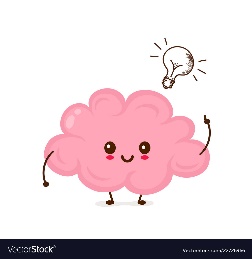 Vsak milni mehurček je sicer sestavljen iz treh zelo tankih slojev:  milo, voda in spet milo. Mehurček poči, ko vsa voda, ki je ujeta med dvema plastema mila, izhlapi. Milo s pomočjo glicerina tvori debelejšo plast, ki pripomore k temu, da voda počasneje izhlapi in tako omogoči, da je mehurček obstojen dalj časa. 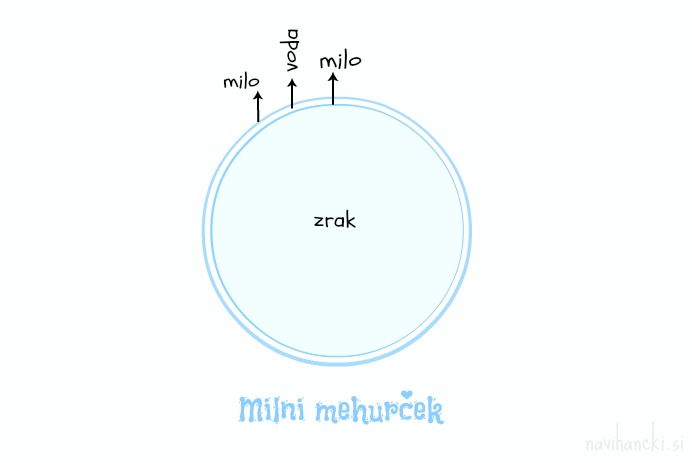 Pripravila: u. Nives